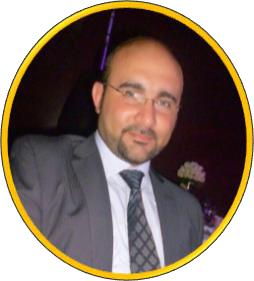 Present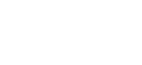 20102008 - 2010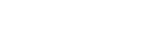 2006 - 2008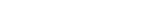 2004 - 20061999 - 2003ATA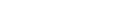 ATA.359478@2freemail.com  WORK EXPERIENCEPlanning & Strategic ManagerGhantoot Group – Building Division	UAEReview & analysis periodically monitoring reports for all projects.Attend top management meetings to discuss projects status.Manage & verify extension of time claims.Represent the management in clients/consultants meetings.Sr. Planning EngineerGhantoot Group – Building Division	UAESupervise, lead and coordinate projects planning team.Prepare master programs complying with contracts.Prepare manpower histogram, S-curves, cash flow.Assist in identify delay events to prepare the EOT claims.Planning EngineerAli & Sons Contracting Co.	UAEPrepare preliminary tender programs.Preparing two weeks look ahead schedule.Prepare monitoring reports including weekly & monthly.Project EngineerEngineering and Management Consulting Centre	Palestine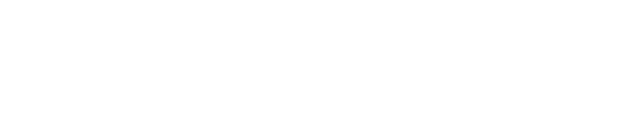 Project supervision and execution.Follow up site engineers and foremen.Manage subcontractor’s works.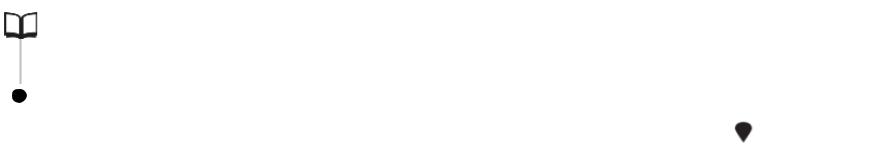 EDUCATIONBachelor of Science in Civil EngineeringIslamic University of Gaza	Palestine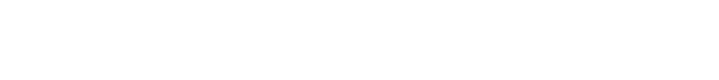 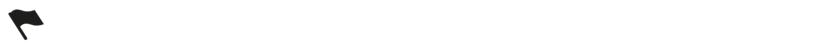 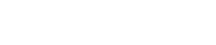 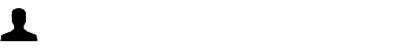 WHY ME?Almost 13 years of construction and project management experience in the construction industry,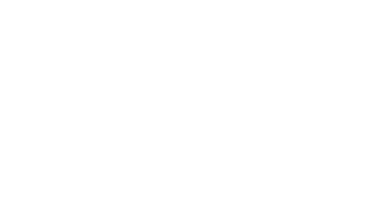 Leading construction teams of large projects and completing them successfully.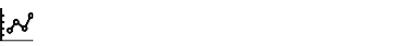 SKILLS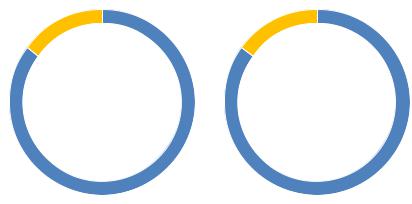 Project	ConstructionManagement	Field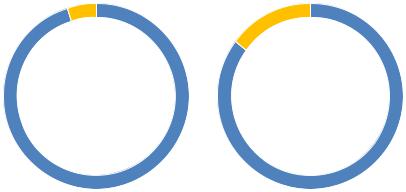 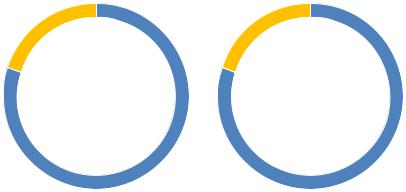 Contracts	ProcurementAdministration	Management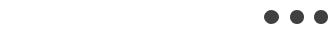 Microsoft Office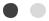 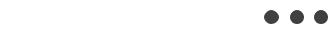 Primavera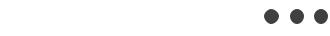 MS Project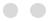 AutoCAD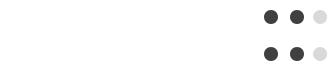 Adobe Photoshop3DStudio Max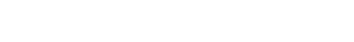 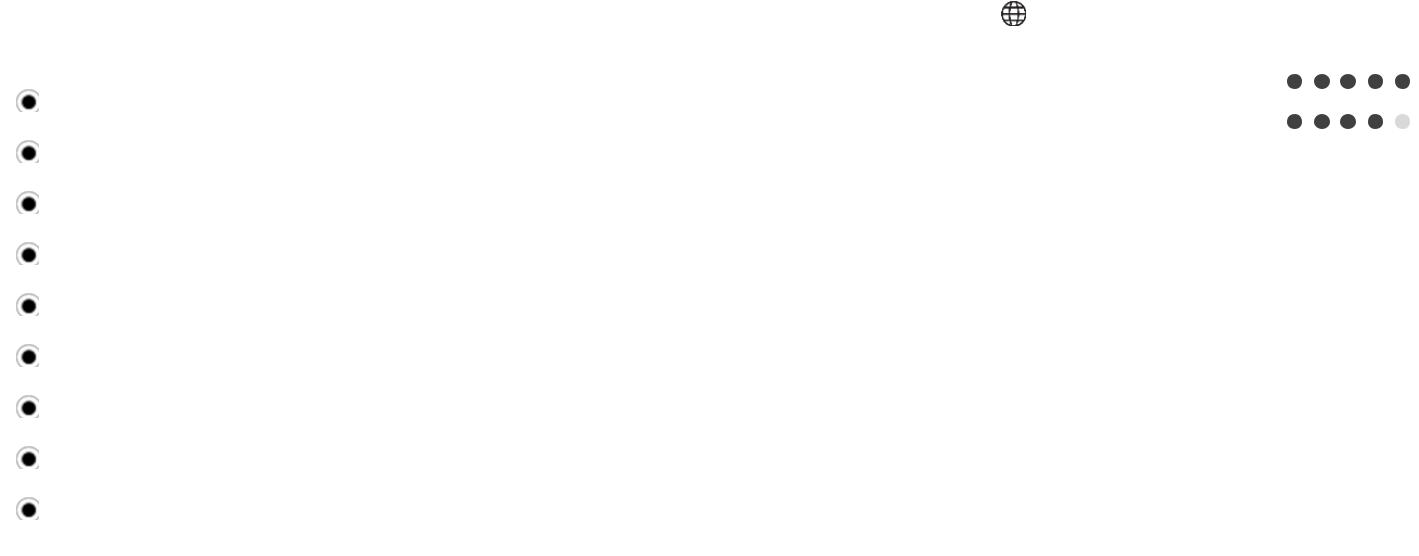 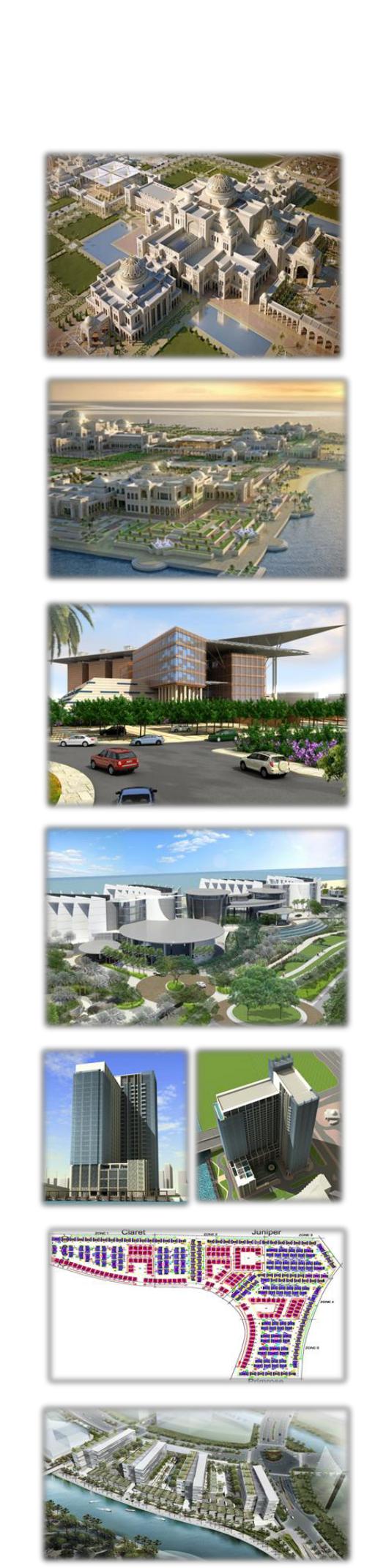 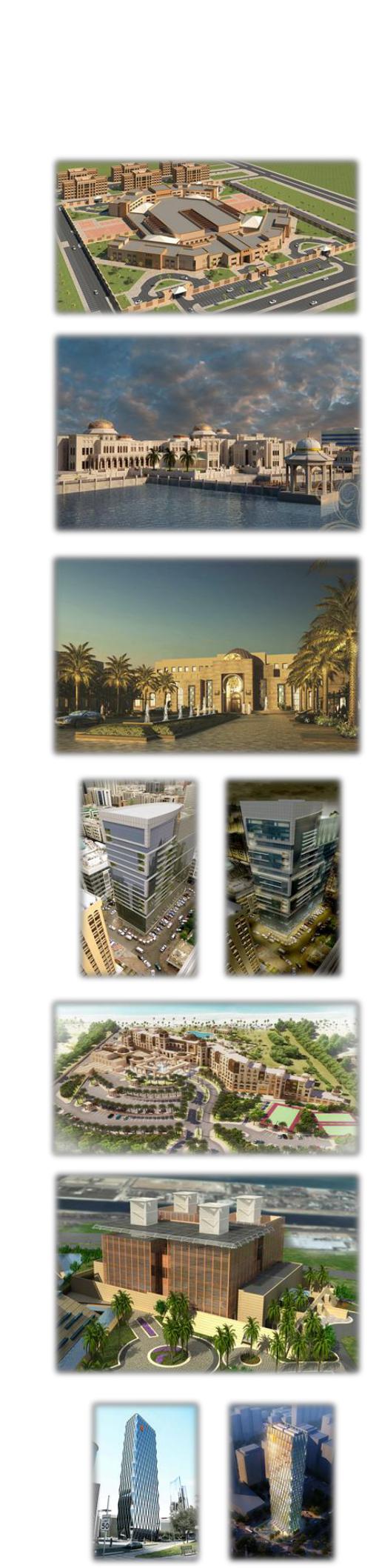 Planning &ClaimsSchedulingAnalysisMAJOR TRAINING COURSESLANGUAGESContracts Management under FIDIC 1999 Red BookArabicContracts Management under FIDIC 1999 Red BookEnglishClaims Management in Construction IndustryEnglishClaims Management in Construction IndustryTraining Course on Applied Construction ManagementEstimating and Bidding StrategiesFinancial Management of Construction ProjectsIOSH - Institution of Occupational Safety and HealthInternal Audit of Quality Management SystemInternal Audit Course of Environmental Management SystemInternal Audit of Occupational Health and Safety ManagementInternal Audit of Occupational Health and Safety ManagementMost Important ProjectsMost Important ProjectsMost Important ProjectsMost Important ProjectsMost Important ProjectsMost Important ProjectsProject:Presidential Palace - Phase IProject Value:1,800,000,000 AEDClient:MOPAProject Manager:RW ArmstrongConsultant:EWANProject:Presidential Palace - Phase IIProject Value:1,100,000,000 AEDClient:MOPAProject Manager:RW ArmstrongConsultant:EWANProject:Abu Dhabi Court HouseProject Value:1,200,000,000 AEDClient:Abu Dhabi Judiciary DepartmentAbu Dhabi Judiciary DepartmentProject Manager:Morganti GroupConsultant:Decospania Interiors LLC  &Inspiration InteriorsProject:   Saadiyat Island Resort Development (Five Star Hotel):   Saadiyat Island Resort Development (Five Star Hotel):   Saadiyat Island Resort Development (Five Star Hotel)Project Value:900,000,000 AEDClient:Sheikh Suroor Projects DepartmentSheikh Suroor Projects DepartmentProject Manager:Khatib & AlamiConsultant:Khatib & AlamiProject:Abu Dhabi Trade Center Extension - Phase 3Abu Dhabi Trade Center Extension - Phase 3Project Value:700,000,000 AEDClient:Sheikh Suroor Projects DepartmentSheikh Suroor Projects DepartmentConsultant:Khatib & AlamiProject:   DAMAC AKOYA OXYGEN (981 VILLAS):   DAMAC AKOYA OXYGEN (981 VILLAS):   DAMAC AKOYA OXYGEN (981 VILLAS)Project Value:800,000,000 AEDClient:Frontline Investment ManagementFrontline Investment ManagementConsultant:DAMACProject:Al Raha Beach - Residential DevelopmentAl Raha Beach - Residential DevelopmentProject Value:500,000,000 AEDClient:Aabar PropertiesConsultant:Khatib & AlamiMost Important ProjectsMost Important ProjectsMost Important ProjectsMost Important ProjectsMost Important ProjectsMost Important ProjectsProject:Emirates National School & Staff's AccommodationProject Value:500,000,000 AEDClient:MOPAConsultant:   Heberger Engineering Consulting Engineers:   Heberger Engineering Consulting EngineersProject:Supreme Council for National Security BuildingProject Value:330,000,000 AEDClient:The Supreme CouncilProject Manager:PMDCConsultant:EWANProject:National Rehabilitation CenterProject Value:300,000,000 AEDClient:NRCProject Manager:MusanadaConsultant:HDPProject:Office & Residential Tower (4B, Gr, Mz, 28F & R)Project Value:300,000,000 AEDClient:Tasameem Real EstateProject Manager:WS Atkins Overseas & PartnersConsultant:Office & Residential Tower (4B, Gr, Mz, 28F & R)Project:   Fujairah Intercontinental Hotel (Five Star Hotel):   Fujairah Intercontinental Hotel (Five Star Hotel)Project Value:250,000,000 AEDClient:   H.H Shaikh Hamdan Bin Zayed Alnahyan:   H.H Shaikh Hamdan Bin Zayed AlnahyanConsultant:   National Engineering Bureau (NEB):   National Engineering Bureau (NEB)Project:   Abu Dhabi Detainees Building:   Abu Dhabi Detainees BuildingProject Value:200,000,000 AEDClient:   Abu Dhabi Judiciary Department:   Abu Dhabi Judiciary DepartmentProject Manager:Morganti GroupConsultant:Dar Al OmranProject:   Al-Jazeera Tower (3B, Gr, Mz & 34F & R):   Al-Jazeera Tower (3B, Gr, Mz & 34F & R)Project Value:150,000,000 AEDClient:   H.E. Dr. Mana Saeed Al Otaiba / ADCE:   H.E. Dr. Mana Saeed Al Otaiba / ADCEConsultant:AL SUWEIDI Engineering Consultants